APPEL À PROJETCONTRAT DE VILLE DE MONTAUBAN2023Politique de la VilleQuartiers prioritaires de MontaubanDossier de CandidatureDate limite : 23 décembre 2022Pièces à fournir :Dossier de demande de subvention Cerfa (12156.05) dûment complétéCompte rendu financier Cerfa 12159*01 - 2022 (doc joint)Dossier de candidature :	Fiche action, recto uniquement – au format traitement de texte 			(pas de .pdf)	Eléments complémentaires à la fiche action	Fiche bilan 2022 (dans le cas d’une action financée en 2022)	Rib / Iban (avec le nom exact de la structure et en concordanceexacte avec l’avis de situation au répertoire Sirene).https://avis-situation-sirene.insee.fr/	Attestation selon laquelle le porteur de projet n’est pas assujetti àla Taxe à la Valeur Ajoutée (T.V.A)	Devis correspondant aux prestations sollicitées, études etc.(le cas échéant)CONTRAT DE VILLE – FICHE ACTION 2023 – MONTAUBANDescription synthétique de l'action :Objectif général :Objectif quantitatif (si l’action n’est pas exclusive des QPV, détailler le nombre de public QPV et hors QPV) :Contenu et déroulement :Temps d’intervention en heures et en jours :Calendrier de l’action (jours et horaires d’intervention) :Partenaires associés (financiers, professionnels…)Budget synthétique de l’actionÉLÉMENTS COMPLÉMENTAIRES A LA FICHE ACTION1.      ORGANISATION, IMPLICATION DU PUBLIC, COMMUNICATION :Quelle est son organisation (contenu et déroulement) ?Comment allez-vous impliquer et faire participer votre public ?Comment allez-vous communiquer sur votre action ?2.        LE PUBLIC :Préciser dans le tableau ci-dessous :Les tranches d’âgesLe genreLa situation socio-professionnelleDu public visé QPV et hors QPV (si l’action n’est pas exclusive des QPV)ÉLÉMENTS COMPLÉMENTAIRES A LA FICHE ACTION3.      L’ENCADREMENT :Personnes intervenant dans l’encadrement des actions :Nombre d’encadrant issus de la structure (préciser le statut) :ÉGALITÉ  FEMMES / HOMMESÉLÉMENTS COMPLÉMENTAIRES A LA FICHE ACTION4.      CONTENU ET PARTENARIAT :Quels sont les contenus et types de partenariats envisagés (décrire ce qui est attendu de chaque partenaire) ?Pouvez-vous identifier les articulations de votre projet avec les instances, les dispositifs et les contrats existants (VVV, FIPD, MILDT, politiques jeunesse, CISPD, CLAS, REAAP, PRE, PEDT, CLS, MonaLisa, PSL, PTI/PDI, etc.…) ?Non			Oui	Si oui, lesquels ?Modalités de calcul des valorisations du personnel et des bénévoles (coût salarial horaire, convention collective de référence, nombre d’heures-préparation, face à face et bilan …Le bénéficiaire de subvention de l’État ou de la Collectivité s’engage à promouvoir et à faire respecter toutes les valeurs de la République. Il s’engage également sur l’ouverture à tous, des actions financées sans distinction d’origine, de religion, ou de sexe.Tout manquement à ces principes conduirait à la dénonciation de la subvention et à son reversement au Trésor public.Contrat de ville 2015 / 2022 de MontaubanFICHE BILAN ÉVALUATIONAction nouvelle 		Renouvellement INFORMATIONS SUR L’ACTION FINANCÉEOBJECTIFS DE L’ACTION :NOMBRE DE BÉNÉFICIAIRES :Nombre de bénéficiaires prévus : …………………………Nombre de bénéficiaires effectifs (réalisé) : …………………………Comment expliquer, le cas échéant, la différence entre le prévisionnel et le réalisé ? :INFORMATIONS FINANCIÈRES (Pour l’action spécifiquement) :Les aspects financiers (trésorerie, notification…) ont-ils eu une influence sur l’action ? Si oui, pourquoi ?Note : Le droit commun correspond aux politiques sectorielles (santé, développement économique, emploi, éducation, urbanisme, etc.) qui s’appliquent sur l’ensemble d’un territoire sans distinction entre les quartiers.Ces politiques de droit commun relèvent des compétences de l’État et de tous les niveaux de collectivités locales : Région, Département, Intercommunalité, Commune.Ce droit commun représente les engagements « financiers » des politiques publiques (budgets, dispositifs, appels à projet, subventionnements...) mais aussi les effectifs humains, le matériel et les équipements publics mis sur un territoireANALYSE, APPRÉCIATION DE L’ACTION :Modalités de participation :Comment les personnes sont informées ou orientées vers l’action ?Inscription autonome		Travailleurs sociaux		Structures associatives	Pôle Emploi			Mission Locale		Collectivités			Adultes relais			Autres				Préciser :Public bénéficiaire de l’action (réalisé) :Public bénéficiaire de l’action (réalisé) :Le contrat de ville permet de développer des actions auprès de publics prioritaires. Vous veillerez à préciser ici la typologie de ces publics au regard des éléments qui ont justifié leur intégration dans l’action mise en œuvre. A titre d’exemple, certaines lignes ont été pré-remplies dans ce tableau mais n’ont pas de caractère limitatif.Public bénéficiaire de l’action (réalisé) :Modalités retenues par l’association pour admettre le public dans l’action (coefficient familial, frein linguistique etc.)Récapitulatif des éléments d’évaluation (réalisé) :Vous avez défini des indicateurs d’évaluation, vous veillerez à les rappeler ici ainsi que les résultats constatés. A titre d’exemple certaines lignes sont pré-remplies mais n’ont pas de caractère limitatif.Effets escomptés :Rappeler les effets attendus en termes d’impact :Effets constatés :Communication :Quelles modalités ont été mobilisées pour valoriser l’action et la faire connaître ? :Auprès du public bénéficiaire :Auprès des partenaires :Auprès du grand public (presse, site internet etc.) :Observations :Pour les actions d’accompagnement à la scolarité, le support d’évaluation est le même que celui fourni par la CAF 82 lors de son appel à projet. Vous veillerez ainsi à rappeler la période sur laquelle se déroule l’action (année scolaire, année civile etc.)Afin de qualifier plus précisément votre action, il est possible de joindre ou rajouter des éléments d’évaluations complémentaires selon la nature de votre action. Par exemple :Apprentissage de la langue française (taux de réussite au DILF, nombre d’abandons, taux d’assiduité, répartition par niveau : alpha, post alpha etc.)Accompagnement à la parentalitéEmploi et développement économique (sorties positives, nombre de formations qualifiantes, création d’entreprise etc.)Accès aux droits (nombre de permanences délocalisées ou non, nature des thèmes abordés avec le public etc.) …..Lors de la réalisation de l’action, vous avez identifié des besoins récurrents qui, à votre connaissance, ne sont pas actuellement satisfaits dans le cadre de la politique de la ville ou de dispositifs existants dans d’autres cadres et ne relevant pas de votre compétence. Vous le préciserez ici le cas échéant.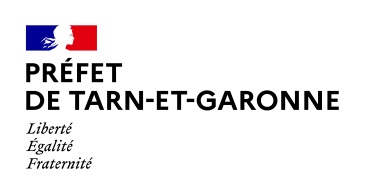 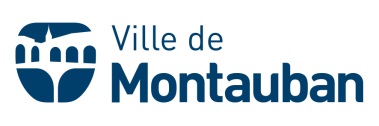 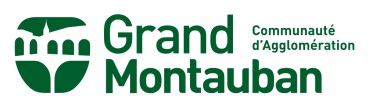 Intitulé du projet :Porteur du projet :Prestataires extérieurs associés :PiliersLieu du projetOrigine du public(types de population et nombre) COHÉSION SOCIALE EMPLOI ET DÉVELOPPEMENT ÉCONOMIQUE CADRE DE VIE ET RENOUVELLEMENT URBAIN PLAN D’ACTION CONTRE LA RADICALISATION MÉDIATHÈQUE /CHAMBORD CŒUR DE VILLE AUTRE QUARTIER MÉDIATHÈQUE / CHAMBORD CŒUR DE VILLECollectivités territorialesServices de l'EtatAutres partenairesDépenses(Charges et frais personnels)Recettes(Subventions demandées, autres recettes, dont emplois aidés)Subventions attribuées Contrat de VilleCGET / Collectivité(réservé à l’administration)Tranches d’âge / sexe(à compléter selon action)QPVQPVHors QPVHors QPVTOTALTranches d’âge / sexe(à compléter selon action)Hommes /GarçonsFemmes /FillesHommes /GarçonsFemmes /FillesTOTALExple : 18 – 25 ansNombre des bénéficiairesselon leur activité *ElèvesEtudiantsPersonnes activesPersonnes en recherche d’emploiPersonnes inactives* Les éléments du présent tableau peuvent être effacés et remplacés par ceux que vous jugerez utiles de préciser (exemple : bénéficiaires du RSA, de l’ASS, seniors, niveau de formation 5 et infra etc.* Les éléments du présent tableau peuvent être effacés et remplacés par ceux que vous jugerez utiles de préciser (exemple : bénéficiaires du RSA, de l’ASS, seniors, niveau de formation 5 et infra etc.* Les éléments du présent tableau peuvent être effacés et remplacés par ceux que vous jugerez utiles de préciser (exemple : bénéficiaires du RSA, de l’ASS, seniors, niveau de formation 5 et infra etc.* Les éléments du présent tableau peuvent être effacés et remplacés par ceux que vous jugerez utiles de préciser (exemple : bénéficiaires du RSA, de l’ASS, seniors, niveau de formation 5 et infra etc.* Les éléments du présent tableau peuvent être effacés et remplacés par ceux que vous jugerez utiles de préciser (exemple : bénéficiaires du RSA, de l’ASS, seniors, niveau de formation 5 et infra etc.* Les éléments du présent tableau peuvent être effacés et remplacés par ceux que vous jugerez utiles de préciser (exemple : bénéficiaires du RSA, de l’ASS, seniors, niveau de formation 5 et infra etc.Combien d’équivalent temps plein font l’objet d’un financement et sur quelle mission ?Sur l’ensemble de la structureSur l’action spécifiquementNombre ETP hors emplois financésFonjepContrats aidés (préciser)Adultes relaisNombre de services civiquesNombre de personnel mis à disposition(par une collectivité, une association…)Nombre de bénévolesOuiNonPas de prise en compte de l’égalité entre les femmes et les hommesL’égalité entre les femmes et les hommes est un objectif secondaire ou significatifL’égalité entre les femmes et les hommes est l’objectif principalNom de la structure porteuse de l’action :Intitulé de l’action :Nom et fonction du responsable du projet :Durée de l’action :Effectif en ETP* affecté à l’action :* Equivalent Temps pleinEffectif en ETP* affecté à l’action :* Equivalent Temps pleinEffectif en ETP* affecté à l’action :* Equivalent Temps pleinEffectif en ETP* affecté à l’action :* Equivalent Temps pleinCompétences mobilisées (qualification)Compétences mobilisées (qualification)Pilier, Orientation stratégique et Priorité  du contrat de ville dans lesquels s’inscrit l’action ?Pilier, Orientation stratégique et Priorité  du contrat de ville dans lesquels s’inscrit l’action ?PilierPilier, Orientation stratégique et Priorité  du contrat de ville dans lesquels s’inscrit l’action ?Pilier, Orientation stratégique et Priorité  du contrat de ville dans lesquels s’inscrit l’action ?OrientationPilier, Orientation stratégique et Priorité  du contrat de ville dans lesquels s’inscrit l’action ?Pilier, Orientation stratégique et Priorité  du contrat de ville dans lesquels s’inscrit l’action ?PrioritéAxes transversaux du contrat de ville pris en compteAxes transversaux du contrat de ville pris en compteCalendrier – lieu de réalisation de l’actionCalendrier – lieu de réalisation de l’actionRépartition par quartierRépartition par quartierHFTotalQuartier PrioritaireCœur de villeQuartier PrioritaireMédiathèque – ChambordTerritoires de veille active(anciens quartiers prioritaires)Beausoleil-BasTerritoires de veille active(anciens quartiers prioritaires)VillebourbonTerritoires de veille active(anciens quartiers prioritaires)Les ChênesTerritoires de veille active(anciens quartiers prioritaires)IssanchouTerritoires de veille active(anciens quartiers prioritaires)Consul DupuyCoût global de l’action(en euros)Dont crédits dedroit communDont crédits de lapolitique de la villePARTICIPATION FINANCIÈRE(montant en €)PARTICIPATION FINANCIÈRE(montant en €)PARTICIPATION AUTRE(matériel, humain, logistique, communication, … à préciser)Crédits dedroit communCréditsPolitique de la villePARTICIPATION AUTRE(matériel, humain, logistique, communication, … à préciser)État€€Ministère de la Justice€€ASP (ex CNASEA)€€Éducation Nationale€€Région LRMP€€Conseil départemental 82€€Ville de Montauban€€Grand Montauban CA€€Agence Régionale de Santé€€POLE EMPLOI€€CAF€€DIRECCTE€€Mission Locale€€Bailleurs Sociaux€€Autres (à préciser)€€Les points forts de l’action [argumentez les facteurs de réussite en réalisation, résultats, impact de l’action] :Les points faibles de l’action [quels ont été les freins attendus et/ou inattendus à la réussite de l’action ?] :Ces éléments vous amènent à prendre quel(s) type(s) de décision ? Fin de l’action, précisez pourquoi ? Reconduction de l’action à l’identique, précisez pourquoi ? Réorientation de l’action, sur quel(s) point(s) ?HommesHommesHommesHommesHommesHommesHommesHommesHommesCommuneQuartier0 – 5ans6 – 11 ans12 – 15 ans16 – 17 ans18 – 25 ans26 – 49 ans50 – 64 ansPlus de 65 ansTotalMontaubanCœur de villeMontaubanMédiathèque-ChambordMontaubanAutresMontaubanFemmesFemmesFemmesFemmesFemmesFemmesFemmesFemmesFemmesCommuneQuartier0 – 5ans6 – 11 ans12 – 15 ans16 – 17 ans18 – 25 ans26 – 49 ans50 – 64 ansPlus de 65 ansTotalMontaubanCœur de villeMontaubanMédiathèque-ChambordMontaubanAutresMontaubanbénéficiaires de l’action (selon la cible de l’action, préciser RSA, demandeurs d’emploi, porteurs d’un handicap…)HommeFemmeTotalNombre de bénéficiaires du RSANombre de demandeurs d’emploiNombre de personnes touchées par un handicapNombre de bénéficiaires allophonesCritères d’évaluationRésultatsBilans individuels, tests qualifiants ou contrôle des acquisEnquêtes de satisfactionEvolution du nombre d’inscrits ou de la fréquentation, AssiduitéEvolutions dans les comportements, dans l’autonomie…etc.Sorties positivesNombre d’abandons